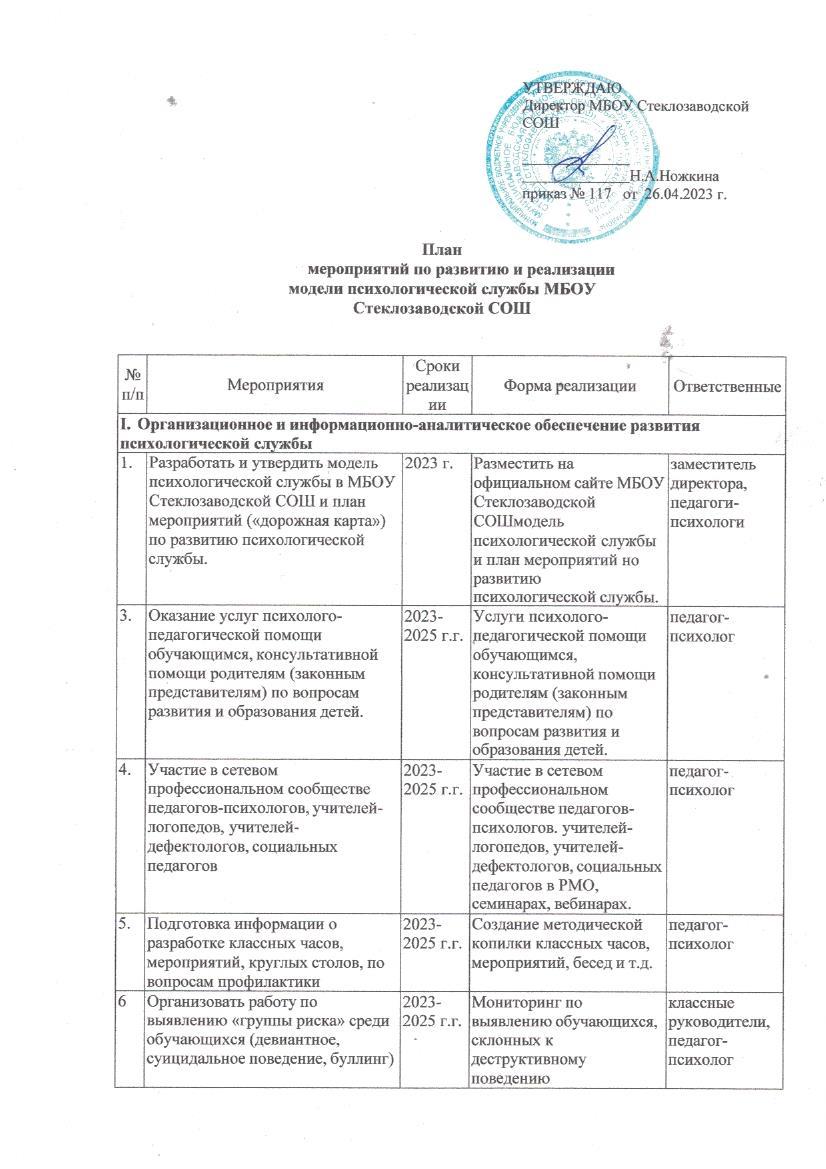 № п/пМероприятияСроки реализац ииФорма реализацииОтветственныеII. Профилактика психологического и психического здоровья и оказаниепсихологической помощи и поддержки обучающимсяII. Профилактика психологического и психического здоровья и оказаниепсихологической помощи и поддержки обучающимсяII. Профилактика психологического и психического здоровья и оказаниепсихологической помощи и поддержки обучающимсяII. Профилактика психологического и психического здоровья и оказаниепсихологической помощи и поддержки обучающимсяII. Профилактика психологического и психического здоровья и оказаниепсихологической помощи и поддержки обучающимся1.Организовать и провести профилактические,информационно-просветительские мероприятия для обучающихсяМБОУ Стеклозаводской СОШ2023-2025 г.г.Проведение семинаров, лекториев, классных часов, занятий с элементами тренинга.классные руководители, педагоги- психологи2.Организовать работу психологического консилиума в МБОУ Стеклозаводской СОШ2023-2025 г.г.Заседания ППК, совещания педагогического коллектива,индивидуальные консультации.члены ППК3.Организовать и проведение социально-психологического тестирования направленного на раннее выявление незаконного употребления наркотических средств или психотропных веществ (далее-СПТ), а такжемероприятий по использованию его результатов.2023-2025 г.г.Проведение процедуры массового тестирования обучающихся 7-1 1-х классов и индивидуальное консультирование по результатам тестирования.классные руководители, педагог- психолог4.Подготовится к участию в межведомственном семинаре«Обеспечение противодействия идеологии насилия, профилактики буллинга, суицидального поведения подростков» в т.ч. подготовить актуальные вопросы для их обсуждения навышеуказанном семинаре.2023-2025 г.г.Участие в межведомственном семинаре «Обеспечение противодействия идеологии насилия, профилактики буллинга,суицидального поведения подростков»заместитель директора, педагог- психолог, социальные педагоги6.Подготовить команду от школы для участия в Краевом форуме практик профилактической работы общеобразовательныхорганизаций.2023-2025 г.г.Участие на краевом форуме практикпрофилактической работыобщеобразовательных организаций.педагог- психолог, социальный педагогIII. Организация психологического консультирования родителей (законныхпредставителей) обучающихся.III. Организация психологического консультирования родителей (законныхпредставителей) обучающихся.III. Организация психологического консультирования родителей (законныхпредставителей) обучающихся.III. Организация психологического консультирования родителей (законныхпредставителей) обучающихся.III. Организация психологического консультирования родителей (законныхпредставителей) обучающихся.1.В рамках проведения федерального проекта«Современная школа» национального проекта«Образование» в МБОУ Стеклозаводской СОШ организовать психологическое консультирование родителейобучающихся школы2023-2025 г.г.Проведение индивидуальных консультаций для родителей обучающихсяпедагог- психолог, социальныйпедагог2.Организовать в МБОУ Стеклозаводской СОШ проведение информационно-просветительских мероприятий для родителей (законных2023-2025 г.г.Проведение родительских лекториев, вебинаров исеминаров с выдачей раздаточного материала.заместитель директора,педагог- психолог,№ п/пМероприятияСроки реализац ииФорма реализацииОтветственныепредставителей), направленных на повышение их компетентности в вопросах психологического и психического здоровья, в т.ч. с привлечением специалистов из организаций здравоохранения,комиссий по делам несовершеннолетних.Социальный педагог, классные руководители3.Внедрение чек-листов для родителей учащихся МБОУ Стеклозаводской СОШ с целью определенияотклоняющегося поведения подростков.2023-2025 г.г.Проведение родительских лекториев по использованию чек-листовпедагог- психолог, социальный педагог, классныеруководители